Zveme Vás na „Novoroční sousedské posezení“s vynikajícím hercem a bavičemPavlem Zedníčkem!Pořadem provází Jiří Vaníček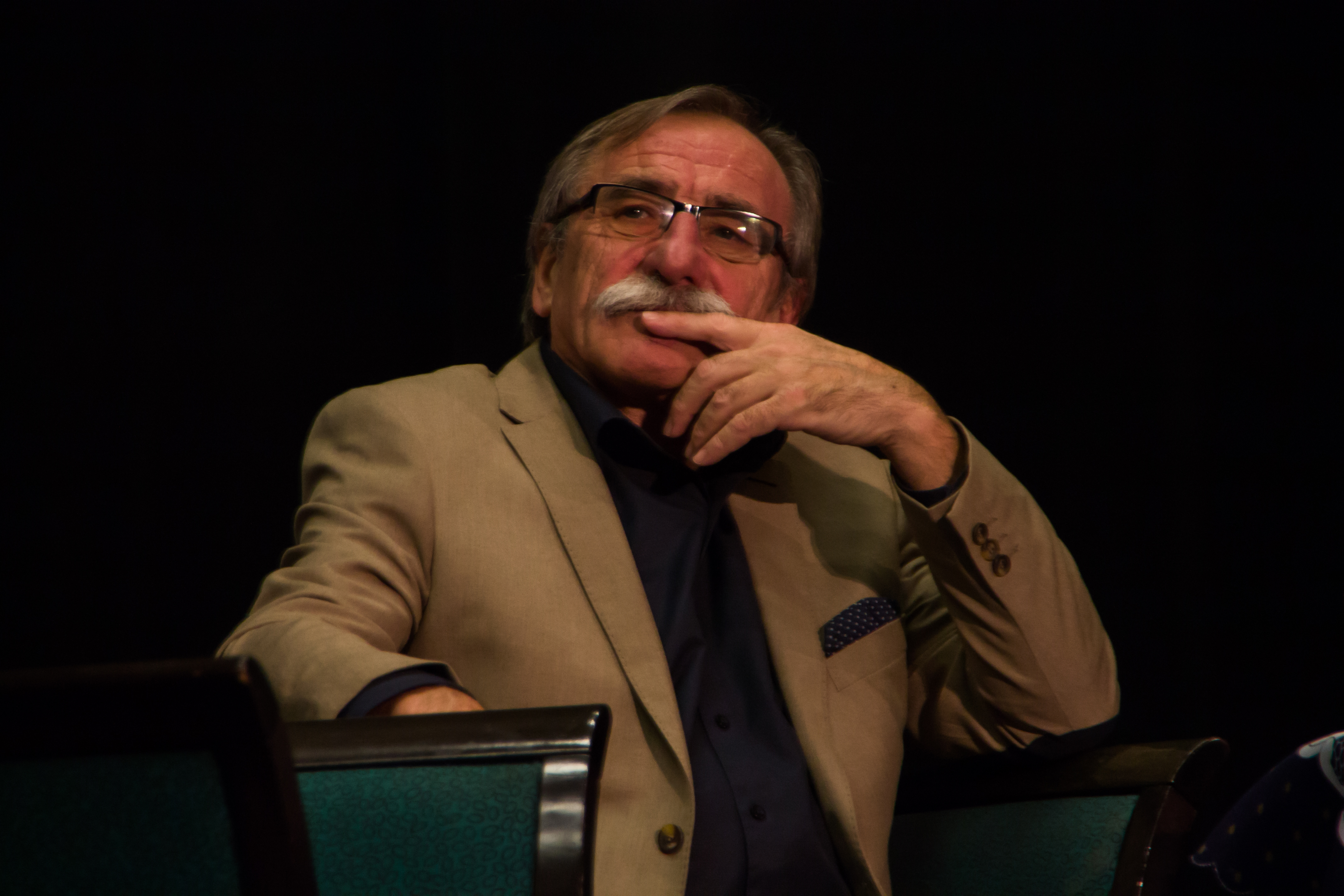 Restaurace „U Kunců“ v Černíkách24. ledna 2022 od 17,00 hodin.Vstup dobrovolný, občerstvení zajištěno.Rezervace míst nutná na tel.:607 820 232